BARİYER ŞARTNAMESİ (4 METRE VE 6 METRE)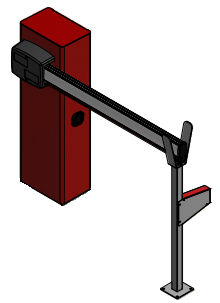 Bariyer gövdesi, 2 mm ST 37 kalite çelik sacdan imal edilmiş, doğal hava koşullarına dayanıklı, dışarıdan fark edilmeyi kolaylaştıracak RAL 3002 pütürlü toz boya (kırmızı renk) ile boyanmış olmalıdır. Bariyer ölçüleri 320x220x1010 mm ölçülerinde olmalıdır. (%5 toleranslı)Bariyer üst kapağı plastik olmamalı sağlamlığı artırmak için üst kapak gövdeye kaynaklı olmalıdır.Bariyer IP65 korumaya sahip olmalıdır.Bariyer motoru, 24 Volt, 70 Watt, 4.5 Amper ve 2500D/D gücünde olmalıdır.4 metre bariyer motorunun çalışma tork değeri (nominal tork) 146 NM; kalkış tork değeri (maximum tork) ise, 292 NM olmalıdır. 6 metre bariyer motorunun çalışma tork değeri (nominal tork) 196 NM; kalkış tork değeri (maximum tork) ise, 384 NM olmalıdır. Bariyerin iç mekanik parçaları paslanmaya karşı dayanıklı elektrogalvaniz kaplı veya elektrostatik toz boyalı olmalıdır.  Arıza ve elektrik kesintisi gibi nedenlerle bariyerin durması halinde, sistem boşa alınabilmeli ve bariyer kolu el ile (manuel) açılıp kapanabilmelidir. Sistemin boşa alınması, gövde kapağında kullanılan anahtar ile sağlanabilmelidir. Ancak, güvenlik açısından sistemin boşa alma mekanizmasına gövdenin dışından ulaşılabilmelidir. Bariyer gövdesi, gerekli durumlarda kolun sağ taraftan ya da sol taraftan montaj edilebilmesine (yani kurulum sırasında yön değişimine ) olanak sağlamalıdır. Aynı şekilde gövde üzerindeki fotosel konumu da kolun çalışma yönüne adapte edilebilir yapıda olmalıdır. Bariyer kolu, alüminyum malzemeden ve rüzgara karşı dayanıklı bir formda üretilmiş olmalıdır. Bariyer kolunun dış yüzeyi beyaz renkte elektrostatik toz boya ile kaplı olmalıdır.   Bariyer kolu, her iki yönden de eklenebilir (uzatılabilir) veya kısaltılabilir yapıda olmalıdır. Kol ekleme aparatı, görsel estetiği bozmayacak formatta olmalı ve kolun iç kısmından monte edilmelidir. Bariyer kolunun altında kırmızı renkli (algılamayı artırıcı) conta yer almalıdır.  Herhangi bir temas durumunda oluşabilecek hasarlar bu conta sayesinde önlenmelidir.Bariyer kolunun alt kısmında kırmızı led yer almalıdır. Ayrıca led dış etkenlerden korunması amacıyla koruma contasının içerisine yerleştirilmelidir.Bariyer çatalı ile karşı fotosel direği aynı sistem içinde yer almalıdır. Bariyer yönü değiştirildiğinde, aynı şekilde bariyer çatalında yer alan karşı fotoselin yönü de değiştirilebilir olmalıdır. Bariyer günlük en az 1000 kere açılıp kapanmaya müsait olmalıdır.Toplam açılıp kapanma süresi en az 500.000 Cycle olmalıdır.Bariyerin açılma süresi 4 metre bariyer için 3 saniye olmalıdır.Bariyerin açılma süresi 6 metre bariyer için 6 saniye olmalıdır.Bariyer sistemi içerisinde kesinlikle mekanik ve manyetik switchler olmamalıdır. Bariyer motora akuple (birleşik) encoder ile konumunu algılamalıdır.Bariyerde akım koruma sistemi olmalıdır. Bariyer fotoseli görmediği durumda bile bir cisme çarpar yada zorlanırsa otomatik olarak bariyer kolunu geriye doğru açmalıdır.Bariyer kumanda alıcısı bariyerin ana kartı üzerinde yer almalıdır. Yeni kumanda ekleme ve çıkartma işlemleri bariyer kartı üzerinden butonlar yardımı ile yapılmalıdır.  Bariyerin çalışma sıcaklığı -10C° , +55C° arasında olmalıdır.Bariyere gerektiğinde opsiyonel olarak 230 V flâşör lamba, trafik lambası ve loop dedektör  takılabilir olmalıdır.Bariyer kolları üzerinde fosforlu ikaz etiketleri olmalıdır.Sistemde kullanılacak fotoseller kablolu tip olmalı, canlı ve cansız cisimlerden etkilenebilir olmalıdır.Opsiyonel olarak bariyer kasası için aşırı ısınmaya karşı ısı ayarlı vantilatörlü soğutma ünitesi olmalıdır.Opsiyonel olarak bariyer harici tip buton ile çalışabilir olmalıdır.Otomatik kapanma süresi 1-90 sn arasında ayarlanabilir olmalıdır.Bariyer açılırken ikinci bir komut almama seçeneğine sahip olmalıdır.Bariyer her türlü geçiş kontrol sistemi ile uyumlu bir şekilde çalışabilir olmalıdır.Bariyer ve ekipmanları, taşınma esnasında darbeye karşı korumalı olmak amacıyla tek tek, köpükle sarılmış ve boyutlarına göre özel tasarlanmış kutusu ile birlikte sevk edilmelidir.   